Математика 8 клас 9 – 10 тиждень«Арифметичні дії з цілими числами, знайденими в результаті вимірювання величин, і десятковими дробами.»Мозковий штурм- Чим ми виміряємо довжину смужки?- З якими одиницями мір довжини ви знайомі?- Що можна виміряти в сантиметрах?- Назвіть найменшу відому вам одиницю довжини?- Назвіть найбільшу відому вам одиницю довжини?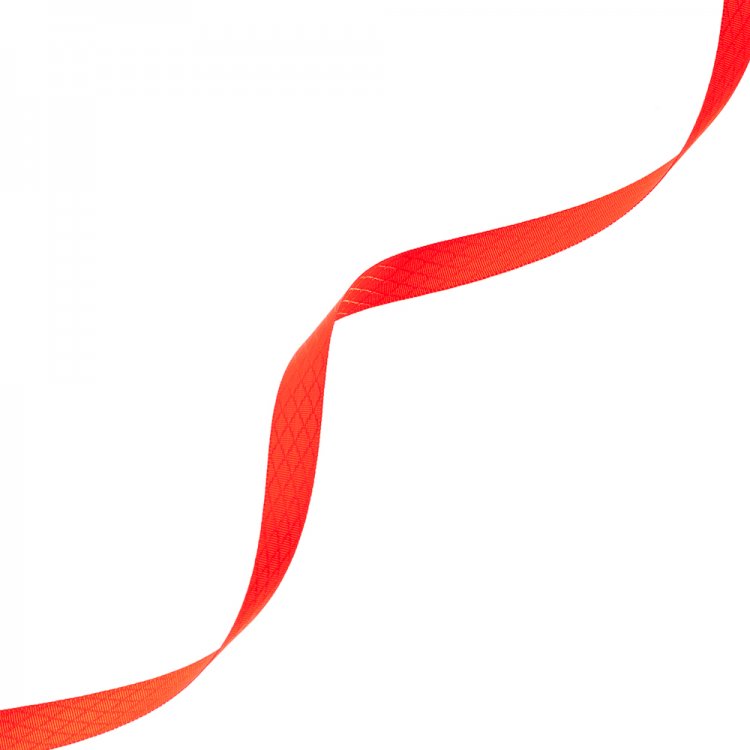 Гра « Знайди помилки»1 т = 100 кг (1000 кг)                                   1 ц = 10 кг (100 кг)
1 кг = 1000 г                                                   1 т = 1000 ц (10 ц)3 м = 30 см                                                     2 грн. = 200 к.Заміни меншими мірами:                            1 кг 140 г =                  45 ц =
                                                                           7 м 36 см =                  3 кг 60 г =
                                                                           2 км 603 м =                8 дм 5 см =Математична гра «Так чи ні»Число 280 більше 14 в 2 рази.
У числі 826 - 8 одиниць III розряду.
7 кг — це 700 м.
У числі 7258 всього 7 тисяч.
Добуток чисел 25 і 4 дорівнює 1000.
 Периметр рівностороннього трикутника зі стороною 17 см дорівнює 51 см.
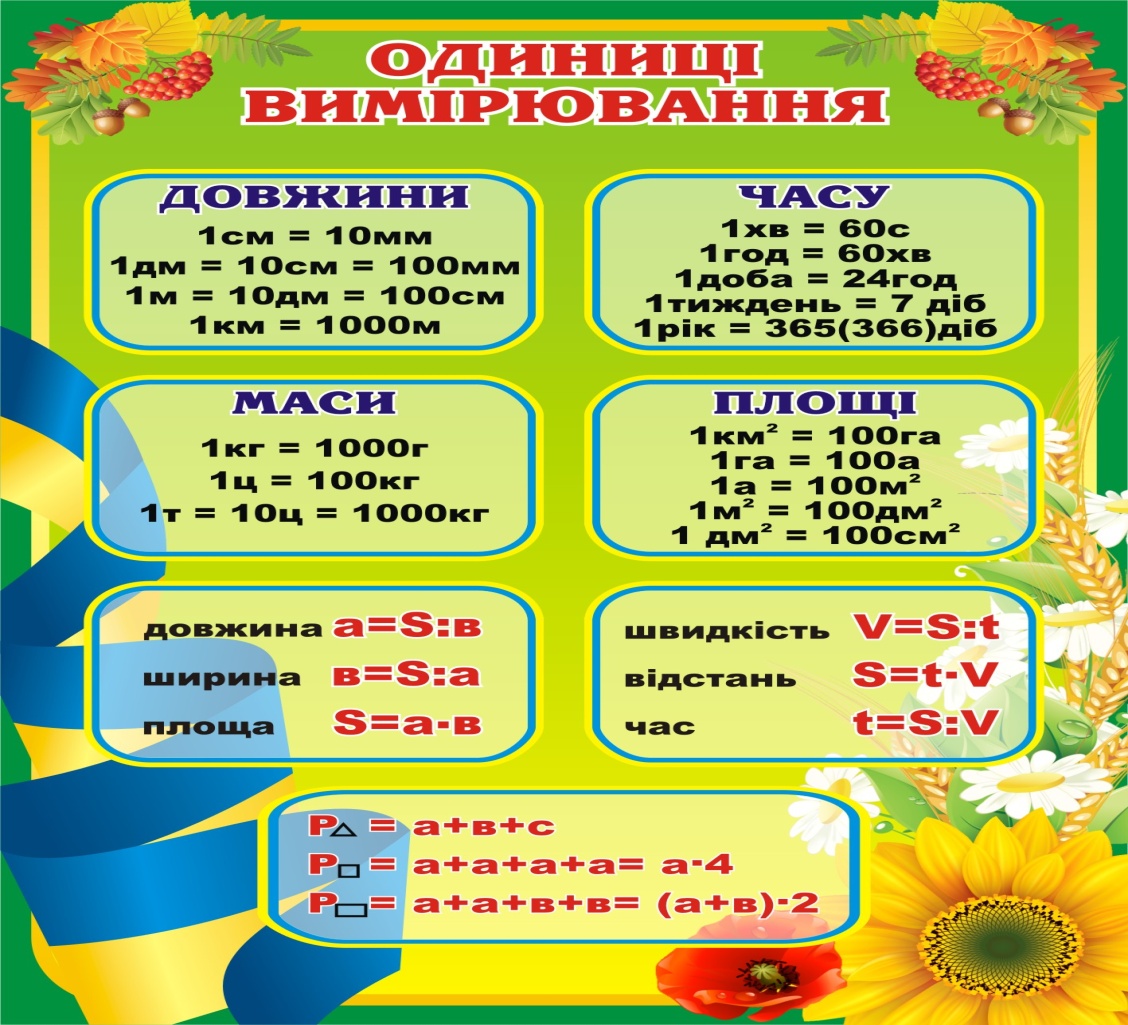 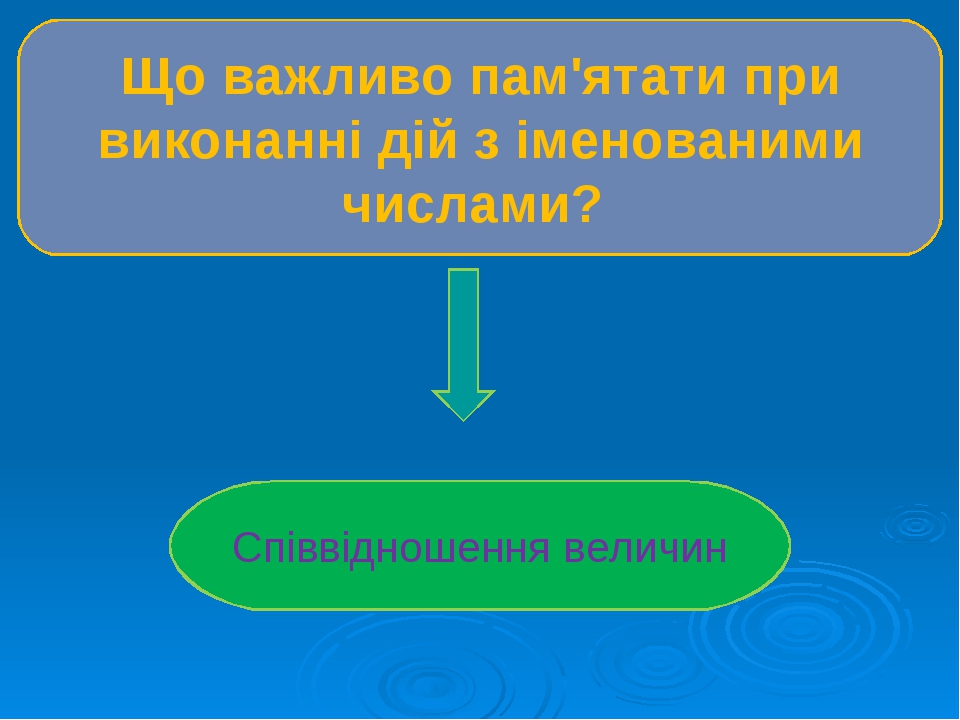 1.Розв’язати приклади:40 м – 47 см =	24 ц 30 кг – 76 кг =20 км – 14 м =	6,507 кг + 3 кг 9 г =39,1 дм + 9 см =	70,1 грн. – 29 грн. 35 к. =546 м 75 см : 9 =	37 грн.96 к. * 4 =110 кг 456 г : 8 =	28 м 7 мм * 6 =2.Порівняйте числа:7 грн.85 к. …. 8 грн. 1 к.	            29 хв. 3 с … 39 хв. 6 с82 т 3 кг ….8 т 999 кг	9 км 7 м …. 8 км 996 м12 дм 4 см ….12 дм 8 см 	20 кг 96 г … 20 кг 100 г3.Задача     а) Від сувою тканини відрізали 3 м 10 см, у сувої залишилося 18 м 80 см. Скільки тканини була в сувої спочатку?     б) Сім’я заготувала на зиму 80 кг 500 г моркви. До нового року залишилося 47 кг 800 г. Скільки моркви витратила сім’я до нового року?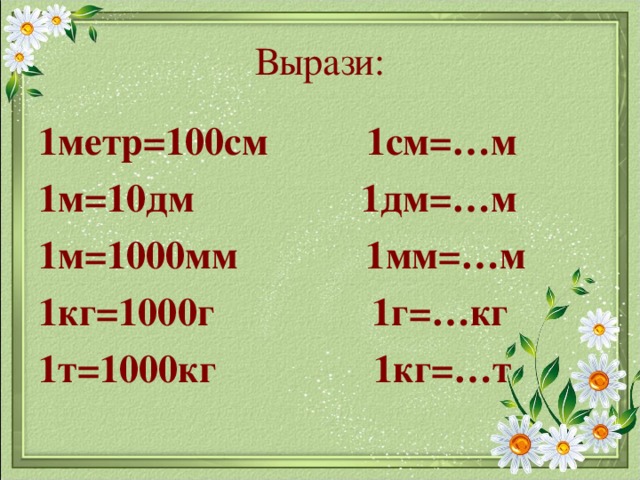 1 см – це сота частина метра, тобто 1 см = 0,01 м4.Замініть десяткові дроби цілими (іменованими) числами:Треба мати соті частини           Зразок: 5,3 м = 5,30 м = 5 м 30 см6,25 м; 7,1 м; 0,23 м; 0,2 м; 0,03 м;1,24 ц; 0,3 ц; 5,6 ц; 7,01 ц; 0,9 ц;Треба мати тисячні частини .            Зразок : 4,8 км = 4,800 км = 4 км 800 м3,254 км; 0,148 км; 6,4 км; 0,2 км; 5,01 км5,365 м; 0,57 м; 2,007 м; 0,3 м; 0,009 м;5,007 кг; 6,9 т; 14,1 кг; 0,08 т; 1,1 т; 6,03 кг5.Напишіть 5 чисел, знайдених у результаті вимірювання величин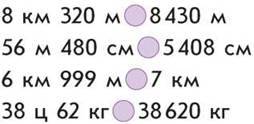 Діагностична контрольна робота1.Порівняння:8, 7 …..3,09	15,063 …. 15,00538,108 …. 38,801	               45,45 …. 45,0457,08 т …. 3,009 т	                      10,025 кг …. 9,998 кг16,9 грн. … 17,9 грн.	                              186 м 3 см …. 186 м 93 см2.ЗадачаДо магазину привезли пшоно, рис, гречану крупу. Пшона – 189,3 кг, рису – на 70, 88 кг менше, гречки 123, 3 кг. Скільки всього крупи привезли до магазину?3.Приклади56 729 + (100 324 – 9 863) =                1 207 * 9 + 3 036 :4 =40,75 * 18 – 3,803 *4 =                          67 010 + (34 924 + 17 347) =1 27/40 – 9/20 =	7/18 + 15 17/18 + 2 5/6 =34 7/15 – 17 8/15 =4.Накреслити прямокутник, знайти його площу.